ACCA优秀学员风采展示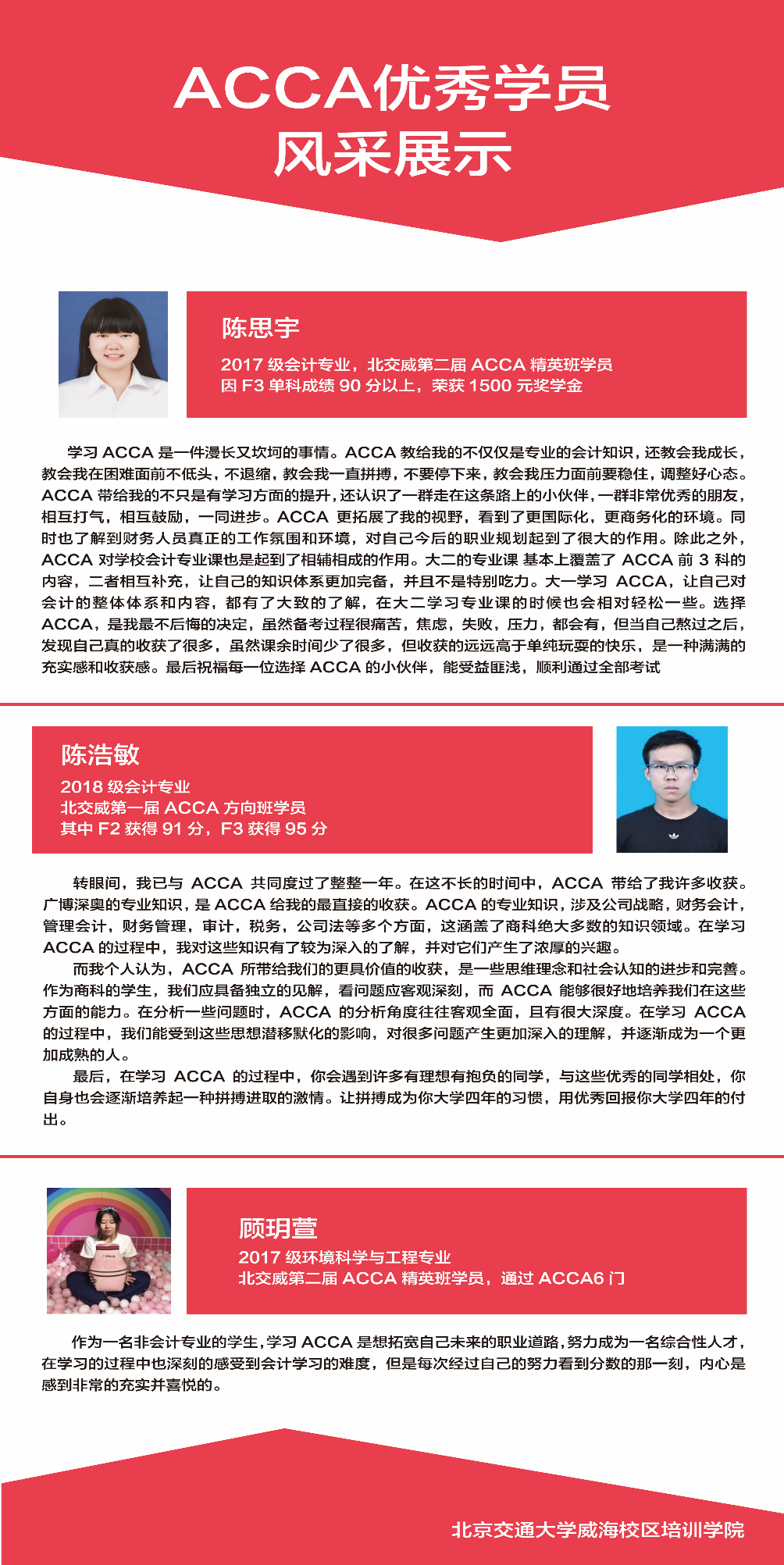 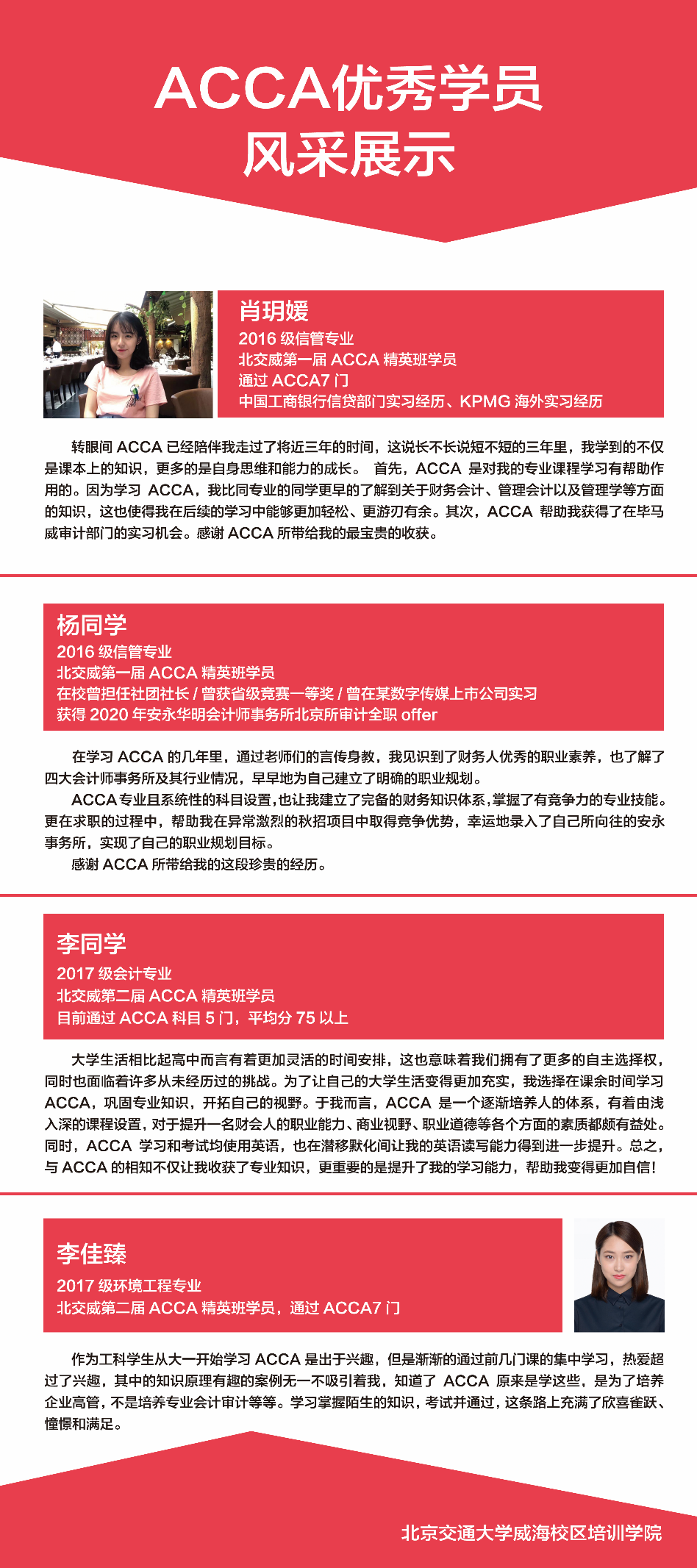 